Publicado en Madrid el 06/09/2017 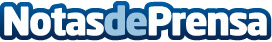 La plataforma de idiomas Lingokids incorpora la enseñanza de chino para niños en edad tempranaMás de 25.000 menores reciben clases particulares de chino en España. La aplicación sigue un método de aprendizaje inmersivo y cuenta con un algoritmo que recomienda las actividades preferidas para el niñoDatos de contacto:Nuria RabadánNota de prensa publicada en: https://www.notasdeprensa.es/la-plataforma-de-idiomas-lingokids-incorpora_1 Categorias: Nacional Idiomas Ocio para niños Dispositivos móviles http://www.notasdeprensa.es